Этот заказ только для tyyr !! не оценивайте его пожалуйстаЗадача 321. Согласно номеру Nb() начертите схему цепи, используя рис. 1.1 и табл. 3.2, где КР – ключ на размыкание, КЗ – ключ на замыкание. Положительное направление источников энергии задайте произвольно. Параметры элементов выберите из табл. 3.1 по заданному преподавателем номеру варианта №вар.2. Определите классическим методом закон изменения искомой величины (вариант указывает преподаватель) после коммутации.3. Найдите операторным методом закон изменения заданной искомой величины после коммутации.4. Сравните  полученные  результаты.  Постройте  график зависимости искомой величины от времени.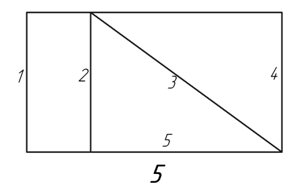 Таблица 3.1Продолжение табл. 3.2№варЕ1,ВЕ2,ВJ,AR1,ОмR2,ОмR3,ОмR4,ОмR5,ОмR6,ОмС,мкФL,мГн240250,120025010040050020010200NbNГРСостав ветвейСостав ветвейСостав ветвейСостав ветвейСостав ветвейСостав ветвейОпределитьОпределитьОпределитьNbNГР123456mnk325E1,R1E2,R2R3,R4E2,KЗR5,C-iR1